Srdečně zveme občany i přátele obce Mladoňovice na dobrovolnou brigáduV sobotu 1. dubna 2017Od 9,00 hod.: sázení stromků v obecním leseSraz: u Pavla Růžičky v Čejkovicích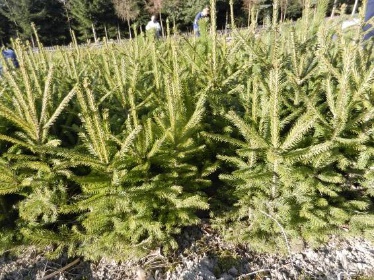 Svačina zajištěna :-) Od 14,00 hod.:Úprava travnatého prostranství u KD Pohled 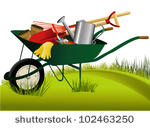 S sebou: vidle, železné i dřevěné hrábě, kolečko…chuť do práce 